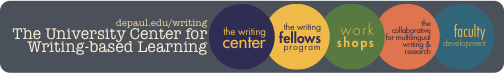 “How Do I Cite This?” APA HandoutWhat to CiteQuotations, paraphrases, and summaries of an outside sourceIdeas from another sourceLittle-known or arguable claimsImages, videos, or musicGraphs, tables, and other statistical information from a sourceExperiments, surveys, and interviews conducted by othersLecture notesIncorporating Quotes, Paraphrases, and SummariesGeneral GuidelinesIntroduce the quote, paraphrase, or summary so that it connects to your ideas and lets us know where it comes from.Some common verbs used to introduce quotes, paraphrases or summaries include: claimed, wrote, argued, contended, noted, stated, and found (note that APA uses the past tense). Provide an in-text citation at the end of the sentence. (NOTE: The citation goes at the end of the sentence and not necessarily at the end of the quote.)Quoting: Uses the exact words from another source and should include quotation marks around the passage. You can use brackets [ ] and ellipses … to show modifications.Example introducing the author(s): Bilingual education theorist Lily Wong Fillmore (2004) argued, “In a society that is as diverse in linguistic, cultural, and national origins as the USA, it is inevitable that language would eventually become a source of conflict in education” (p. 340). Example without introducing the author and showing bracket modification of original capitalization: The reality we find is that, “[i]n a society that is as diverse in linguistic, cultural, and national origins as the USA, it is inevitable that language would eventually become a source of conflict in education,” as indeed it has (Fillmore, 2004, p. 340).Paraphrasing: States ideas from an original source but not the author’s original words and does not need quotation marks around the whole passage. Keep in mind the following when writing your paraphrase:Keep the author’s main ideas; don’t stray from the main pointUse your own wordsUse your own sentence structureInclude specially memorable language in quotation marksKeep your comments, notes, and explanations separateExample: Language within education is a contentious subject because of the level of diversity within the United States (Fillmore, 2004, p. 340).Summarizing: States the main point or main idea from an original source but not specific details and does not need quotation marksIn-text CitationsThere are three pieces of information that you need for APA in-text citation: the author’s last name, the year the source was published, and the page number. The in-text citation can be formatted two ways:According to Inozu (2011), “In the context of foreign language learning, research in the last three decades suggests that learner beliefs have the potential to influence both their experiences and actions” (p. 645).Attitudes toward learning a foreign language can affect how a student begins to understand it (Inozu, 2011, p. 645).Of course, sometimes citations are not this straightforward. If there are multiple authors or no author or no page numbers, etc., please see one of our resources listed at the end of the handout for additional information.FormattingTitle Page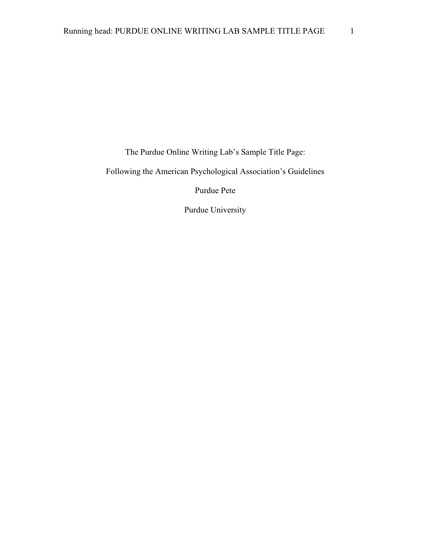 (Angeli et al., 2010)References(This is what the bibliographic citations at the end of your paper are called in APA)BookMyers, D.G. (2004). Psychology (7th ed.). New York: Worth Publishers.Article from a DatabaseInozu, J. (2011). Beliefs about foreign language learning among students training toteach English as a foreign language. Social Behavior and Personality, 39(5),645-654. Retrieved from EBSCOhost Database. Online ArticleGardner, A. (2012, August 29). Chocolate may lower men’s stroke risk. Health.Retrieved from 
http://news.health.com/2012/08/29/chocolate-men-strokerisk/Things to Watch Out ForIs your quote really long? Does the source have multiple authors?Is the passage you want to use from someone other than the author? Do you need to leave out a portion of the quote? Do you need to add a word or two to the quote in order for it to make sense?If you’re ever unsure, use the following resources for help:Your instructor (check your syllabus for contact information including email and office hours)The Writing CenterLoop: 1600 Lewis Center, (312)362-6726Lincoln Park: 250 McGaw Hall, (773)325-4272Publication Manual of the American Psychological Association, Sixth EditionAvailable at the Writing Center or librarySt. Martin’s HandbookAvailable at the Writing Center or libraryPurdue OWL: https://owl.english.purdue.edu/owl/resource/560/01/Diana Hacker: http://bcs.bedfordstmartins.com/resdoc5e/RES5e_ch09_s1-0001.htmlReferencesAngeli, E., Wagner, J., Lawrick, E., Moore, K., Anderson, M., Soderlund, L., & Brizee,A. (2010, May 5). General format. Retrieved fromhttp://owl.english.purdue.edu/owl/resource/560/01/Fillmore, L.W. (2004). Language in education. In E. Finegan & J.R. Rickford (Eds.),Language in the USA (339-360). Cambridge: Cambridge UP.Inozu, J. (2011). Beliefs about foreign language learning among students training toteach English as a foreign language. Social Behavior & Personality: AnInternational Journal, 39(5), 645-653. Retrieved from EBSCOhost Database.